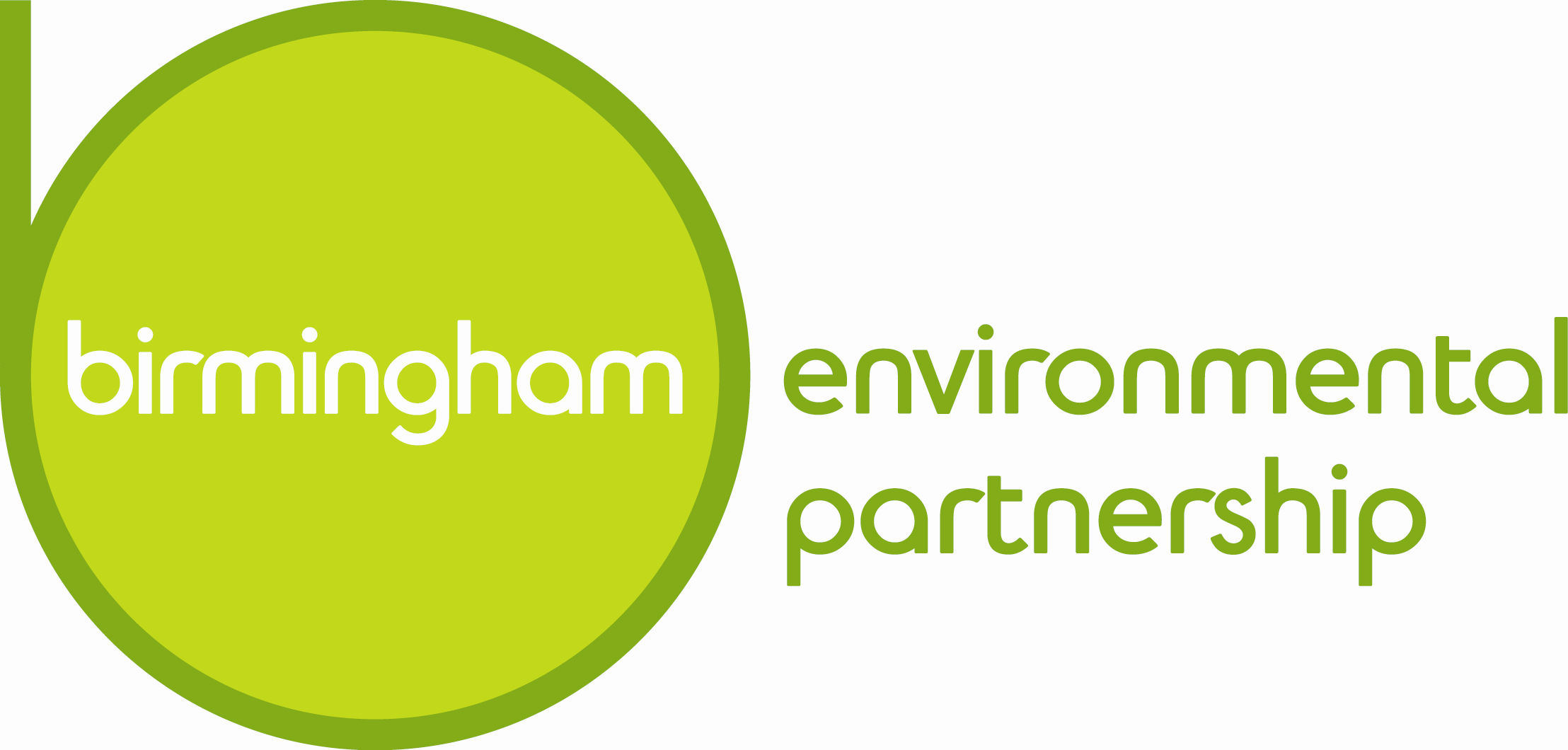 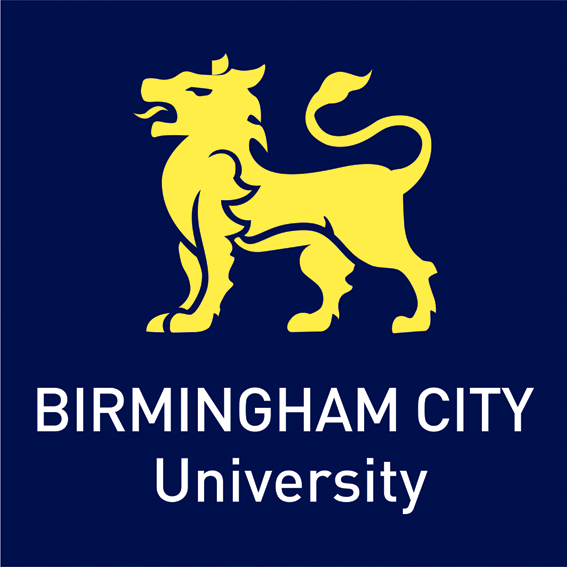 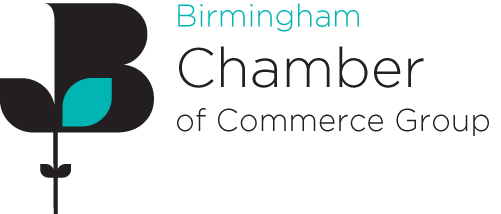 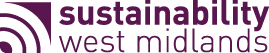 Bridging the Rural Urban DivideGreen economic opportunities for the Greater Birmingham and Solihull Local Enterprise Partnership (LEP)Tuesday 25th January 2011The Pavilion, Outcomes reportThis report features outcomes from the workshop directly transcribed from comments written on cards by delegates during the session.  As such they are inevitably written in short-hand and will make most sense to those who directly participated in the sessions themselves. AttendeesSPEAKERSDELEGATESIdentifying green economic opportunities that cross the urban/rural divideDelegates agreed the following criteria for identifying a set of Key Opportunity areas that could be adopted by the LEP:Cross or challenge traditional urban/rural boundariesPromote an integrated approach embracing environmental, social and environmental concernsWork across traditional sectors e.g. planning, landscape, economic development, communityWork across different scalesInvolve different stakeholders within an inclusive processTake a long term approach that is adaptable to changeTable groups identified Green Economic Opportunity Areas that make a virtue of the urban/rural nature of the LEP area.  They were then invited individually to choose the three that they felt most closely linked with the agreed criteria, and voted as follows: Area insights and ideasDelegates agreed to focus on the top 6 areas and spent a short amount of time sharing insights and ideas to enrich each area.  Individuals were invited to sign-up and comment on areas where they might be able to offer support or advice in future.It is important to note that these are transcribed headline notes from brief initial conversations Waste as a resourceDevelop furniture recycling across whole of LEPExplore opportunities for building waste managementSmall scale IVC/AD projectsCommunity waste co-ordinatorsCooking oil for bio-diesel productionConsult on previous mistakes (seek best practice)Voluntary organisations work co-operatively on job creationLook at finance through FiTs or RHIFacilitate revolving loans to private enterprise Make funds available for waste enterprise developmentShare resources across all LEP partnersProvide consistent iconography over LEPUse biomass and waste streams as feedstock for off-grid energy generationKey Message: There are both large scale high-tech/cost) and small scale (low-tech/cost) opportunities2. Energy generationEnergy security Fuel poverty in rural and urban areasOpportunities for micro generationNeed decentralisation and low carbon energy systemLearn from off-grid rural communities for urban projectsIndividual CHP and individual estates useHighlight existing CHP and other projectsBiomass/waste supply chainCreate demand in existing woodlands to supplyManage woodlands – biodiversitySolutions for flats/high density dwellingsMore housing retrofit for all tenures and locationsReduce demand/manage useSmart grids – manage items in house and networkUse GOWM renewables Strategy to inform plan plus Birmingham Energy StrategyDevelop Birmingham Energy Savers into new locations, bigger scale, private dwellings, commercial and industrialKey Message:Aim to achieve energy security – need clear plan for decentralised energybiomass/waste supply chainslearning from existing rural off-grid practice    3. Local Food ProductionEducation on healthy foodConnect local restaurantsDistributionLegislation and packagingLocal retail developmentProduction facilitiesFarmers marketsUse of wasteCo-opsLocal food  tourismRecognise the value of foodTransition town movementDevelop links between farmers and ethnic producersUrban farming opportunitiesFeed in tariffs for producing foodAllotments home-grown vegetablesEducating the general public – local home-grownLocal food storesHigh level of local micro project failure - issue of achieving critical mass Don’t reinvent what’s already thereNeed joined up thinking Utilise public procurement as driveKey Message: Need to reconnect local growers and consumers.  Could Birmingham Wholesale Market have a role in this?Green and blue infrastructureIntegrate areas together through green infrastructureExploit natural links between urban and rural areasRivers and canals connect urban and rural peopleSustainable tourism e.g. canoe  trail, swimming, central rivers initiativeFacilitating community ownership of rivers and canalsGet urban stakeholders to value services that rural areas give – and visa versaBetter flood risk management infrastructure will save insurance payoutsBusinesses can adopt a stretch of river/canal and improve it (e.g. Cincinnati, Tyburn Road)Measure economic and social benefits of improving  infrastructureIntegration of climate change and economic benefitsIdentify mutual benefits – economic, social and economicMake people who own land responsible for communication with the communityCommunicate benefits of investment in an areaLink quality of place to economic growthInvest in environment to attract enterprise and improve people’s livesCentral rivers initiative addresses all the selection criteriaPride – in open space – Sutton Park symbolic CRILEP should make business support contingent on support for G (and B) I BusinessCollaboration with private sector on flagship projectsHave business improvements areas based on green/blue infrastructure projectsEnterprise – bringing rural businesses into the city Go Ape, canoeing, cyclingBlue/green corridors are a focus for partnership workingMake environment and wellbeing benefits of places explicitKey Message: We need to communicate, influence, act on, inform decision making about the economic value of our environmental assets – and link quality of life and quality of place5.  Creative thinking on sustainable transportPark and rideCar clubsRing and rideIntegrated service for special needsBus integrated to railRoll out online parking paymentsIntegrate parking fees around stationsGreen digital transport programmePlug in points at urban/rural stationsLocal work  - home workingBroadbandHigher frequency of trainsTransport information in real timePublic transport info at home/on the wayVideo/phone conferenceHubs and pubsHS2Simplified train pricing and ticketingFreight transport – equalise loadSmart card for transportCyclingMore cycle space on trainsChange/influence green beltRural economy hampered by planningSubsidy/finance  (in rural areas)Regulate transport in LEP areaKey Message:Better, easier to use, integrated public transport systemDevelop integrated transport system that is easy to use6. Building RetrofitFiTsCommunity ownershipFabric innovation ‘the how’Green dealRHIPublic sector leading with LEP supportLWM FitS and fuel poverty research – used to improve offerEnergy supply to rural areasUsing rural materials and rural enterprise for retrofit materialsLocal supply chainStrategic planning that supports retrofitInfluence core strategies (for urban/rural retrofitBES, SHAP etc involvement with LEP?Identification most suitable areas through local authoritiesKey Message:Building retrofit to improve energy efficiency of housing, commercial and industrial premises to reduce CO2 emissions, create employment and tackle fuel poverty in urban and rural areas.5.	Next steps from todayProduce and circulate workshop outcomes reportThis is a first step.  Iteration required following initial reportCore group to produce summary issues paper to be forwarded to the LEP BoardNeed to consider governance and co-ordination role – perhaps with Board ChampionConsider structure BEP to work with LEP?There is limited  ‘new money’ so how do we redeploy resource to deliver outcomesOpportunities for community ownership/managementThere are dilemmas – build way to deal with in open discussionConcern about AWM asset striping – need to ensure good work of value to the public good is not lost or privatisedConsider communication to keep everyone involvedCllr Roger Hollingworth (LEP Board Member) to act as championDo we need to create a green conscience for the LEPPeter WoodwardSWM AssociateJanuary 2011NameJob TitleCompanyCouncillor Tim HuxtableCabinet Member (Transport Environment & Regeneration) City CouncilCraig JordanDevelopment ExecutiveLichfield District CouncilAlister ScottReader, Spatial PlanningSimon SlaterExecutive DirectorSustainability Karen DaviesChief ExecutiveHeart of  Fine FoodsRuth HytchAONB Officer ChaseSimon JonesDirector, Land & Environmental Business ServicesGroundwork Robert MoodyManaging DirectorJack Moody LimitedNameJob TitleCompanyBen HorovitzPrincipal Planner (Sustainable Development)Worcestershire County CouncilBeryl MetcalfWMRSFBrendan HunterRegional Account ManagerWRAPChris CreanCampaignerFriends of the EarthChris HarrisArea ManagerBasepoint Centres LtdChris MarksResearch Officer City CouncilChris WardLALO Support Officer Fire ServiceClive WrightSenior Drainage Engineer City CouncilCouncillor Jill Dyer Planning PortfolioBromsgrove District CouncilCouncillor John ReeveCabinet Member Economic Development & Regeneration Metropolitan Borough CouncilCouncillor Peter Whittaker  Housing & Environment PortfolioBromsgrove District CouncilCouncillor Roger HollingworthPortfolio Holder Economic DevelopmentBromsgrove District CouncilDamian Mohann  Relationship DirectorLloyds TSBDavid Collier Regional Director,  RegionNFUDenise BarrettPolicy & Partnership Manager, Regeneration City CouncilDr Steven HendersonLecturerDr Zahida ShahBusiness Development ManageWAITS - Women Acting In Today's SocietyEd BrownLocal Authority & Community Support CoordinatorEnergy Saving TrustGraham BouldLocal Employment Development ManagerGroundwork Gursharan JudgeBusiness Development ManagerHeike Schuster-JamesBusiness & Programme ManagerDigital , BCCJackie Homan Manager City CouncilJames DunhamGraduate Sustainability PlannerMott MacDonaldJanette MurdochConsultantZehariyah FoundationJohn HarrisSenior Regeneration ManagerBritish WaterwaysJohn HorsemanSustainable Housing Action Partnership (SHAP)Julie WozniczkaProject ManagerCentral Rivers InitiativeKaren LeachCoordinatorLocalise Kate Bullock Chamber of CommerceKeith BuddenManager Environmental PartnershipKen HarrisonPolicy & Regeneration ManagerWyre Forest District CouncilKim MartinRegional Transition Policy AdvisorDefraLesley VallelyPA  FoodsLisa ZdravkovicPublic Liaison OfficerBirse Civils LtdLynn MellingManagerEnergy Saving TrustLynsey MelvilleSenior ResearcherMark ClemsonDirector SolarMark MiddletonHead of Strategic and Environmental PlanningWorcestershire County CouncilMatt DoveAnaerobic Digester ProjectMaureen GriffithsAssistant Category ManagerFinditinbirminghamMichael Youé  Regeneration ManagerBritish WaterwaysNeil WyattChief ExecutiveThe Wildlife Trust for  & the Paul ClarkeStrategic Development DirectorSmurfit Kappa Recycling Paul CobbingAdaptation Action Plan Officer City CouncilPaul HannaDirector of Economic Development & Partnership Chamber of Commerce Paul Webster Woodland Officer for Warwickshire, West Midlands Metropolitan and the . Forestry CommissionPaul WhiteProject ManagerGreen Homes, Green Skills LtdPeter MichaelEconomic Development & Town Centre ManagerBromsgrove District CouncilPhil JamesGroup Commander - Birmingham Fire Reduction Manager Fire ServiceRoger StoneLand AgentBusiness Voice Rupert Harris     Senior ManagerLloyds TSBSarah CookPlanning and Corporate Services Manager Environment AgencySaska PetrovaDoctoral Researcher , Shariat RokneddinOperations Manager, Economic Development & Partnership Chamber of CommerceShawn RileyEvesham Market Town Partnership ManagerWychavon District CouncilSimon JonesDirector, Land & Environmental Business ServicesGroundwork Simon VickSenior Development ManagerMidland HeartStefan BodnarParks and Conservation Manager City CouncilStephen TrotterChief ExecutiveWarwickshire Wildlife TrustSteve Havins Chamber of CommerceSteve SingletonEconomic Development & Tourism ManagerWyre Forest District CouncilStuart HortonProject ManagerFinditinbirminghamSuzanne AshbyRegional ManagerMomentumTeresa HaddonDirector/Research Assistant FoodlinksTom FreelandDirectorCSV EnvironmentTony Deep WouhraChairman FoodsWill Regional Development ManagerAction for Blind People, RNIB Group AreaVotesRankExploit waste as a resourceSMEs/business start-ups to access recyclatesUse of food waste for local energy generationUrban food waste technologies for rural enterprises 381Energy – reduce reliance on imports; grow our own energy; renewables expansion342Localise food and drink procurement – create local demandUrban/rural food securityMake  wholesale markets a hub for the region’s food produce293‘Sweat’ green and blue infrastructure for packages of sustainable economic development e.g. tourism274Sustainable transport development245Housing retrofit (community green deal for urban and rural)136 for gateway projects to improve image of LEP area and demonstrate links between urban/rural (e.g. HP Site East End Foods using food and bio-fuels)Hunt for high profile opportunities with economic, social environmental value127Joining up environmental regulation78Link long-term housing needs to train routes59Abolish/reduce void rates310NameCommentKen Harrison£multimillion business in Kidderminster with recycling linksJackie HomanWorking to bring partnerships together between research/ private and public sector orgs to develop demonstrators – developing a project with EBRI and Birmingham UniversityKeith BuddenBCC waste/energyMatt DoveWe have capacity for 12,000 tons of food waste in our AD plantBrendan HunterCan help linking civil society with waste as a resourceJanette MurdockPotential for NEETS to be involved in volunteering with view of gaining a qualification in environmental healthCllr John Reeve, SolihullCabinet Member EDERDenise BarrettRegeneration strategies – including micro energy enterprise developmentLynsey MelvilleBio-energy research projectsKaren DaviesWould like to know more about waste management opportunities for food businessesMark ClemsonRenewable energy company employing people from within local communityJulie WozniczkaIf we develop use of river corridors, composting toilets would be good to save need for new sewers/chemical toiletsSaska PetrovaResearch on waste recycling, engagement of local communities from urban/rural areasName CommentLynsey MelvilleAlgae, AD, CHP from bio-energy research groupNeil WyattLooking to invest in up to 50-100kw of wind power generation on a rural site to offset the wildlife trusts energy use – any offers?John HorsemanSHAP wants to connect to this agendaJames DunhamSustainable energy options evaluation and identificationMatt DoveWe have experience of building AD plants, biomass and PV.  Happy to provide consultation and demonstrationBrendan HunterWRAP offers expertise and some capital fundingKeith Budden Biomass, AD, EBRIKen HarrisonPotential of Wyre Forest and larger regeneration sites (biomass and CHP)Jackie HomanWorking on demonstrators around energy production (with EBRI and Birmingham UniversitySaska PetrovaResearch on energy from waste and energy intensity and efficiency in urban and rural areasSimon SlaterSWM working with BEP to develop low carbon energy agencyBen HorovitzWorcestershire County Council coordinating a strategy to communicate benefits of renewables – exploding myths – campaign of education (June 2011)Name CommentDenise BarrettHEFF delivery model – include in regeneration strategiesPeter MichaelOrganise markets and farmers markets (which actually make a profit for the Council!).  Plus running business start-up programme: 300 new businesses since 2001, 750 jobs, high survival rateTheresa HaddonVast practical and academic experience in most aspects of food and farmingRoger HollingworthUnderstand rural economy and starting new businessesBrendan HunterWRAP promotes ‘love food hate waste’ campaignMatt DoveWe run a field to fork scheme with food served measured in food metres not food milesKaren LeachConducted feasibility on Birmingham Wholesale Market which may be of use Simon JonesConnecting local communities and urban growing areas; teaching local communities to grow food, develop allotmentsCentral rivers initiative really interested in local food production along Tame and Trent valley from Tamworth to Burton.  If farmers create wetter land with better habitat, need a way to sell the meat produce at a premiumTom FreelandCommunity food growing/educationKaren DaviesWe are doing much of this work – please don’t duplicate but work with us – speak to meJackie HomanWe are looking to develop a project around urban farms.  We are also working to stimulate innovation through public procurementSimon SlaterSWM involved with Smarter Working Project (Coventry University) driving flexible working with businessKen HarrisonIdentify key target sites for food and drink processing and manufactureShawn RileySupport many fresh food producers looking to tap into Birmingham marketsPeter WhittakerFood producer and possible facilitator for larger group of producers NameNameCommentSarah CookSarah CookKeen to discuss with the LEP what support and advice we can give to demonstrate how the environment can assist with economic growthJames DunhamJames DunhamMitigation and opportunities identification through integrated assessmentAlister ScottAlister ScottResearch this as a mechanism for understanding and planning the rural-urban fringeNeil WyattBirmingham waterways ‘Living Lands’ project could gather great community involvement and attract resources hereJulie WozniczkaOn Trent is going to do a project on Blue infrastructure – maximising the potential of rivers, canals etc throughout Trent catchment (including Tame) Steve SingletonMaking tourist attractions both environmentally attractive but profitable businessesMike YoueBritish Waterways focus is canal and associated enterprise developmentKen HarrisonEnvironmental tourism ‘playground of the Midlands’Saska PetrovaResearch on landscape protection and local community participationSimon SlaterSWM would like to promote environmental infrastructure to LEPs and others - but need clear evidence! Offer?Tom FreelandWhole community ownership of green spacesNameCommentEd BrownTransport fleet reviews, eco driver training services for businesses/local authoritiesJames DunhamSustainable transport planningChris HarrisTheresa HaddonRural to urban transport contacts systems that workLynsey MelvilleCentre for low carbon technology - engine testing/bio-fuelsJulie WozinczkaTrent Valley Way sustainable transport solutionsCllr Jill DyerIntegrated, reliable transport between town and country and across rural areasKen HarrisonKidderminster rail/bus interchange – access to jobs and visitors (urban/rural)Jackie HomanConnected into HyRaMP network (hydrogen regions and municipalities to develop fuel cell buses and infrastructureRoger HollingworthHave good feel for sustainable transport needs to connect rural and urban areas NameCommentDenise BarrettRegeneration strategies – retrofit to maximise value/benefit from local assetsSaska PetrovaResearch on energy efficiency, fuel poverty, engagement of local communitiesKaren LeachLWM (with Encraft) designed Birmingham Energy Savers and have some useful focus on local supply chainsJackie HomanWe have project on ‘intelligent’ retrofit – taking data from retrofitted buildings and understanding which technologies work best.Simon JonesSetting up social enterprise retrofit teams using unemployed people and similarKeith BuddenPhil JamesReduction of fuel povertyJohn HorsemanKen HarrisonMajor construction and energy company specialising in retrofit (Stourport Road)Ed BrownEST accredited.  Advise provision for home owners/tenants on EE, renewable technologies